New life church Nederland  jaarverslag 2022 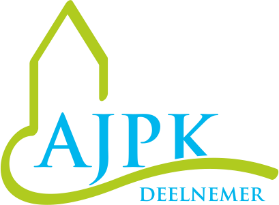 de Alliantie jahweh passie kerken  Adres diensten 	Vuurtorenstraat  2  bernisse 28  8032bn 	8043    VW 	Zwolle 	NederlandContact	Tel 0031+ 06 511 86 902 	info@regiopastor.nl	www.123kerk.nlKerkdiensten1.	dinsdag2.	zondagKerkdienst is op iedere zondag van 14:30- 16:00Worpship Moderne Muziek (Hillsong, Jezus Cultuur etc..)Faciliteiten VOOR Jongeren / Tieners	Jaaroverzicht  NEW Life Church  Nederland 2022 FinanciënVerantwoording van de financiële administratie wordt hieronder gegeven door middel van een verlies- en winstoverzicht over 2022.Namens de KerkenraadAR Blaauw  (voorzitter)  Ilse van Heusden    (secretaris O N T V A N G S T E N Werkelijk Begroot verschil U I T G A V E N•        Werkelijk Begroot Verschil•                        Collecten € 4.500,00•        Giften via de bank  € 1.550,00 Verdienste jc production  € 2.700-                                Totaal   € 8750.00Kosten geluid - multimedia  220,00Live streaming   1745.-   huur gebouw 735.00 Evangelisatie 250,00Diaconie 180,50Zending en Evangelisatie 217,00Giften t.b.v. voorgangers  450,00Giften t.b.v. voorgangers  spreken 1.500.00 - Gemeente studie boeken 100,00Kosten voorganger auto 756.00Kantoorkosten  290,00 – Internet / telefoon 433.00Onkosten kerkenraad  195,00Representatie kosten website uitzendingen 415,00Bankkosten 18.00  Onvoorziene kosten 70,00                                              Totale kosten € 7.354.50-                                             Inkas                €  1395.50                                             Tekort van       €   0.